Draft Agendaprepared by the Office of the UnionDisclaimer:  this document does not represent UPOV policies or guidance	Welcome	Approval of the agenda	Developments concerning UPOV e-PVPOverview of UPOV e-PVP (document EAM/2/2)UPOV PRISMA (document EAM/2/3)UPOV e-PVP administration module (document EAM/2/4)UPOV e-PVP DUS report exchange module (document EAM/2/5)	Future actions and program 	Date of next meeting[End of document]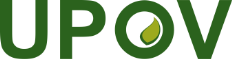 EInternational Union for the Protection of New Varieties of PlantsMeeting on Electronic ApplicationsSecond meetingGeneva, October 24, 2023EAM/2/1Original:  EnglishDate:  May 31, 2023